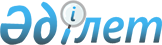 Астана қаласы мәслихатының 2004 жылғы 24 желтоқсандағы N 104/15-III "Астана қаласының 2005 жылға арналған бюджетi туралы" (2004 жылдың 29 желтоқсанында Астана қаласының Әдiлет департаментiнде 367-нөмiрмен тiркелген) шешiмiне өзгерiстер мен толықтырулар енгiзу туралы
					
			Мерзімі біткен
			
			
		
					Астана қаласы мәслихатының 2005 жылғы 17 ақпандағы N 118/16-ІІІ Шешімі. Астана қаласының Әділет департаментінде 2005 жылғы 1 наурызда N 378 тіркелді. Мерзімі өткендіктен қолданыс тоқтатылды
      Қала әкiмдiгi ұсынған "Астана қаласы мәслихатының 2004 жылғы 24 желтоқсандағы N 104/15-III "Астана қаласының 2005 жылға арналған бюджетi туралы" шешiмiне өзгерiстер мен толықтырулар енгiзу туралы" шешiмнiң жобасын қарай келiп, Астана қаласының мәслихаты  ШЕШТI: 
      "Астана қаласы мәслихатының 2004 жылғы 24 желтоқсандағы N 104/15-III "Астана қаласының 2005 жылға арналған бюджетi туралы" (2004 жылдың 29 желтоқсанында Астана қаласының Әдiлет департаментiнде 367-нөмiрмен тiркелген)  шешiмiне  төмендегiдей өзгерiстер мен толықтырулар енгiзiлсiн: 
      1) 1-тармағы келесi редакцияда баяндалсын: 
      "1. Астана қаласының 2005 жылға арналған бюджетi 1-қосымшаға сәйкес төмендегi көлемде бекiтiлсiн: 
      1) табыстар - 58 860 953 мың теңге, соның iшiнде: 
      салық түсiмдерi бойынша - 24 405 853 мың теңге; 
      салыққа жатпайтын түсiмдер бойынша - 373 982 мың теңге; 
      негiзгi капиталды сатудан түскен түсiмдер бойынша - 2 661 189 мың теңге; 
      ресми трансферттер түсiмдерi бойынша - 31 419 929 мың теңге; 
      2) шығындар - 64 549 286 мың теңге; 
      3) операциялық сальдо - (- 5 688 333) мың теңге; 
      4) таза бюджеттiк несиелендiру - 50 000 мың теңге, соның iшiнде: 
      бюджеттiк кредиттер - 50 000 мың теңге; 
      5) қаржы активтерiнiң операциялары бойынша сальдо - 400 000 мың теңге, соның iшiнде: 
      қаржы активтерiн сатып алу - 400 000 мың теңге; 
      6) тапшылық - (- 6 138 333) мың теңге; 
      7) бюджет тапшылығын қаржыландыру - 6 138 333 мың теңге."; 
      2) 5-1 тармағы төмендегi мазмұнда толықтырылсын: 
      "5-1. Астана қаласының 2005 жылға арналған бюджетiнде тұрғын үй саясатын iске асыру шеңберiндегi тұрғын үй құрылысы үшiн сыйақының (мүдденiң) нөлдiк мөлшерлемесi бойынша республикалық бюджеттен 5 070 300 мың теңге сомасында несие түсiмi қарастырылсын"; 
      3) 7-тармақтағы "6 846 506" саны "9 000 000" санымен ауыстырылсын; 
      4) Аталған шешiмнiң 1, 2, 4, 5 қосымшалары осы шешiмнiң 1, 2, 3, 4 қосымшаларына сәйкес жаңа редакцияда жазылсын. 
      2005 жылға Астана қаласының бюджеті 
      Астана қаласы мәслихатының хатшысы 
      2005 жылға арналған Астана қаласының бюджетінің 
      бюджеттік инвестициялық жобаларын іске асыруға және 
      заңды тұлғалардың жарғылық капиталын қалыптастыруға немесе 
      ұлғайтуға бағытталатын бюджеттік бағдарламаларға 
      бөлінген бюджеттік даму бағдарламаларының тізбесі 
      Астана қаласы мәслихатының хатшысы 
      2005 жылға арналған Астана қаласының "Алматы" 
      ауданының бюджеттік бағдарламаларының тізімі 
      Астана қаласы мәслихатының хатшысы 
      2005 жылға арналған Астана қаласының "Сарыарқа" 
      ауданының бюджеттік бағдарламаларының тізімі 
      Астана қаласы мәслихатының хатшысы 
					© 2012. Қазақстан Республикасы Әділет министрлігінің «Қазақстан Республикасының Заңнама және құқықтық ақпарат институты» ШЖҚ РМК
				
Астана қаласы мәслихаты  
сессиясының төрағасы  
Астана қаласы  
мәслихатының хатшысы  
КЕЛIСIЛГЕН:  
Астана қаласы  
Экономика және  
бюджеттік жоспарлау  
департаментінің директоры  
Астана қаласы қаржы  
департаментiнің директоры  Астана қаласы Мәслихатының
2004 жылғы 24 желтоқсандағы N 104/15-ІІІ
"Астана қаласының 2005 жылға арналған
бюджеті туралы шешіміне
өзгерістер және толықтырулар
енгізу туралы" Астана қаласы
мәслихатының 2005 жылғы 17 
ақпандағы N 118/16-ІІІ
шешіміне 1 қосымша
Астана қаласы мәслихатының
2004 жылғы 24 желтоқсандағы N 104/15-ІІІ
"Астана қаласының 2005 жылға
арналған бюджеті туралы" 
шешіміне 1 қосымша
Са- 
нат 
Сы- 
нып 
Сы- 
нып- 
ша 
Атауы 
Сомасы, мың теңге 
1. Кірістер 
58860953 
1 
Салық түсімдері 
24405853 
1 
Табыс салығы 
8327658 
2 
Жеке табыс салығы 
8327658 
3 
Әлеуметтік салық 
11915319 
1 
Әлеуметтік салық 
11915319 
4 
Меншікке салынатын салықтар 
3053789 
1 
Мүлікке салынатын салықтар 
2403248 
3 
Жер салығы 
369182 
4 
Көлік құралдарына салынатын салық 
281353 
5 
Бірыңғай жер салығы 
6 
5 
Тауарларға, жұмыстарға және қызметтер көрсетуге салынатын ішкі салықтар 
778996 
2 
Акциздер 
167317 
3 
Табиғи және басқа ресурстарды 
пайдаланғаны үшін түсетін 
түсімдер 
397207 
4 
Кәсіпкерлік және кәсіби қызметті 
жүргізгені үшін алынатын алымдар 
214472 
7 
Басқа да салықтар 
768 
1 
Басқа да салықтар 
768 
8 
Заңдық мәнді іс-әрекеттерді жасағаны үшін және (немесе) оған уәкілеттігі бар мемлекеттік органдардың немесе лауазымды тұлғалардың құжаттар бергені үшін алынатын міндетті төлемдер 
329323 
1 
Мемлекеттік баж 
329323 
2 
Салықтан тыс түсімдер 
373982 
1 
Мемлекеттік меншіктен кірістер 
235664 
1 
Мемлекеттік кәсіпорындарының 
таза кірісі бөлігіндегі түсімдер 
78252 
3 
Мемлекеттік меншігіндегі жататын 
акциялардың мемлекеттік пакетіне дивидендтер 
56596 
5 
Мемлекет меншігіндегі мүлікті 
жалға беруден түсетін кірістер 
43808 
7 
Мемлекеттік бюджеттен берілген 
несиелер бойынша сыйақылар 
(мүдделер) 
48000 
9 
Мемлекеттік меншіктен өзге де 
кірістер 
9008 
3 
Мемлекеттік бюджеттен 
қаржыландырылатын мемлекеттік 
мекемелер ұйымдастыратын 
мемлекеттік сатып алуды 
жүргізуден ақшалардың түсімдері 
970 
1 
Мемлекеттік бюджеттен қаржыландырылатын мемлекеттік мекемелер ұйымдастыратын мемлекеттік сатып алуды жүргізуден ақшалардың түсімдері 
970 
4 
Мемлекеттік бюджеттен қаржыландырылатын, сондай-ақ Қазақстан Республикасы Ұлттық Банкінің бюджетінен (шығыстар сметасынан) ұсталатын және қаржыландырылатын мемлекеттік мекемелер салатын айыппұлдар, өсімпұлдар, санкциялар, өндіріп алулар 
123573 
1 
Мемлекеттік бюджеттен қаржыландырылатын, сондай-ақ Қазақстан Республикасы Ұлттық Банкінің бюджетінен (шығыстар сметасынан) ұсталатын және қаржыландырылатын мемлекеттік мекемелер салатын айыппұлдар, өсімпұлдар, санкциялар, өндіріп алулар 
123573 
6 
Басқа салықтан тыс түсімдер 
13775 
1 
Басқа салықтан тыс түсімдер 
13775 
3 
Негізгі капиталды сатудан түсетін түсімдер 
2661189 
3 
Жерді және материал емес активтерді сату 
2661189 
1 
Жерді сату 
2661189 
4 
Ресми трансферттерден түсетін 
түсімдер 
31419929 
2 
Мемлекеттік басқарудың жоғары 
тұрған органдарынан түсетін 
трансферттер 
31419929 
1 
Республикалық бюджеттен түсетін 
трансферттер 
31419929 
Функционалдық топ 
Функционалдық топ 
Функционалдық топ 
Сомасы 
(мың 
теңге) 
   Бюджеттік бағдарламалардың әкімшісі 
   Бюджеттік бағдарламалардың әкімшісі 
   Бюджеттік бағдарламалардың әкімшісі 
   Бюджеттік бағдарламалардың әкімшісі 
Сомасы 
(мың 
теңге) 
        Бағдарлама 
        Бағдарлама 
        Бағдарлама 
        Бағдарлама 
Сомасы 
(мың 
теңге) 
Атауы 
Сомасы 
(мың 
теңге) 
1 
2 
3 
4 
5 
ІІ Шығыстар 
64549286 
01 
Жалпы сипаттағы 
мемлекеттік қызметтер 
көрсету 
572268 
111 
Республикалық маңызы бар 
қала, астана мәслихатының 
аппараты 
25268 
001 
Республикалық маңызы бар  қала, астана мәслихатының 
қызметін қамтамасыз ету 
25268 
121 
Республикалық маңызы бар қалалар, астана әкімінің 
аппараты 
168867 
001 
Республикалық маңызы бар қалалар, астана әкімінің 
қызметін қамтамасыз ету 
168867 
123 
Қаладағы аудан, аудандық 
маңызы бар, қала, кент, 
ауыл (село), ауылдық 
(селолық) округ әкімі 
аппаратының жұмыс істеуі 
140137 
001 
Қаладағы ауданның, 
аудандық маңызы бар 
қаланың, кенттің, ауылдың 
(селоның), ауылдық 
(селолық) округтің әкімі 
аппаратының қызметін 
қамтамасыз ету 
140137 
356 
Республикалық маңызы бар қала, астана қаржы 
департаменті (басқармасы) 
153696 
001 
Қаржы департаментінің  
(басқармасының) қызметін 
қамтамасыз ету 
94011 
003 
Салық салу мақсатында 
мүлікті бағалауды жүргізу 
4902 
004 
Біржолғы талондарды беру 
жөніндегі жұмысты және 
біржолғы талондарды іске 
асырудан сомаларды 
жинаудың толықтығын 
қамтамасыз етуді 
ұйымдастыру 
21582 
010 
Коммуналдық меншікті 
жекешелендіруді ұйымдастыру 
1900 
011 
Коммуналдық меншікке түскен мүлікті есепке 
алу, сақтау, бағалау 
және сату 
31301 
357 
Республикалық маңызы бар қала, астана экономика 
және бюджеттік жоспарлау 
департаменті (басқармасы) 
84300 
001 
Экономика және бюджеттік 
жоспарлау департаментінің 
(басқармасының) қызметін 
қамтамасыз ету 
84300 
02 
Қорғаныс 
74837 
350 
Республикалық маңызы бар қала, астана жұмылдыру 
дайындығы және төтенше 
жағдайлар департаменті 
(басқарма) 
74837 
001 
Жұмылдыру дайындығы және төтенше жағдайлар 
департаментінің (басқармасының) қызметін 
қамтамасыз ету 
13700 
003 
Жалпыға бірдей әскери міндетті атқару 
шеңберіндегі іс-шаралар 
18071 
004 
Республикалық маңызы бар қалалар, астананың азаматтық қорғаныс 
іс-шаралары 
3986 
005 
Республикалық маңызы бар қалалар, астананың жұмылдыру дайындығы және 
жұмылдыру 
6448 
006 
Республикалық маңызы бар қалалар, астана ауқымындағы 
төтенше жағдайлардың 
алдын-алу және оларды жою 
32632 
03 
Қоғамдық тәртіп, қауіпсіздік, құқық, сот, 
қылмыстық-атқару қызметі 
2144195 
352 
Республикалық маңызы бар қалалар, астана бюджетінен 
қаржыландырылатын ішкі істердің атқарушы органы 
2002205 
001 
Республикалық маңызы бар қалалар, астана бюджеті- 
нен қаржыландырылатын 
ішкі істердің атқарушы 
органының қызметін 
қамтамасыз ету 
1926788 
002 
Республикалық маңызы бар 
қаланың, астананың 
аумағында қоғамдық 
тәртіпті қорғау және 
қоғамдық қауіпсіздікті 
қамтамасыз ету 
71532 
003 
Қоғамдық тәртіпті қорғауға қатысатын 
азаматтарды көтермелеу 
3885 
368 
Республикалық маңызы бар қала, астана жолаушылар 
көлігі және автомобиль 
жолдарының департаменті 
(басқармасы) 
141990 
007 
Елді мекендерде жол жүру 
қозғалысын реттеу бойынша 
жабдықтар мен құралдарды 
іске қосу 
141990 
04 
Білім беру 
9445615 
353 
Республикалық маңызы бар 
қала, астана денсаулық 
сақтау департаменті 
(Басқарма) 
48647 
002 
Орта кәсіптік білімді 
мамандарды даярлау 
37998 
003 
Кадрлардың біліктілігін 
арттыру және қайта 
даярлау 
10649 
359 
Республикалық маңызы бар 
қала, астана дене 
шынықтыру және спорт 
басқармасы (бөлімі) 
302165 
006 
Балалар мен жеткіншектер- 
ге спорт бойынша қосымша 
білім беру 
302165 
360 
Республикалық маңызы бар қала, астана білім беру 
департаменті (басқармасы) 
4055373 
001 
Білім беру департаменті- 
нің (басқармасының) 
қызметін қамтамасыз ету 
24645 
003 
Жалпы білім беру 
2507176 
004 
Арнаулы білім беру бағдарламалары бойынша 
жалпы білім беру 
46628 
005 
Мамандандырылған білім беру ұйымдарында дарынды 
балаларға жалпы білім 
беру 
43311 
006 
Орта білім жүйесін 
ақпараттандыру 
31026 
007 
Республикалық маңызы бар 
қаланың, астананың мем- 
лекеттік білім беру 
ұйымдары үшін оқулықтар 
сатып алу және жеткізу 
121431 
008 
Балалар мен жасөспірім- 
дер үшін қосымша 
білім беру 
124419 
010 
Жергілікті деңгейде бастапқы кәсіптік білім беру 
199924 
011 
Жергілікті деңгейде орта кәсіптік білімді мамандарды даярлау 
247551 
012 
Кадрлардың біліктілігін арттыру және оларды қайта даярлау 
17266 
013 
Балалар мен жасөспірім- 
дердің психикалық 
денсаулығын зерттеу және 
халыққа психологиялық- 
медициналық-педагогикалық 
консультациялық көмек 
көрсету 
18559 
014 
Дамуында проблемалары бар балалар мен жасөспі- 
рімдерді оңалту және 
әлеуметтік бейімдеу 
21749 
018 
Балаларды мектепке дейін тәрбиелеу және оқыту 
651688 
373 
Астананың, республикалық мәндегі қаланың Құрылыс департаменті (басқармасы) 
5039430 
005 
Білім беру объектілерін 
дамыту 
5039430 
05 
Денсаулық сақтау 
6922042 
353 
Республикалық маңызы бар 
қала, астана денсаулық 
сақтау департаменті 
(Басқарма) 
5349810 
001 
Денсаулық сақтау департа- 
ментінің (басқармасының) 
қызметін қамтамасыз ету 
37842 
004 
Бастапқы медициналық-са- 
нитарлық көмек көрсету 
мамандарының және ден- 
саулық сақтау ұйымдарының 
жіберуіне байланысты 
стационарлық медициналық 
көмек көрсету 
2310735 
005 
Жергілікті денсаулық сақтау ұйымдары үшін қанды, оның құрамдарын және дәрілерді өндіру 
128387 
006 
Ана мен баланы қорғау 
63750 
007 
Салауатты өмір сүруді 
насихаттау 
7672 
008 
Аурулардың бөлек түрлері бойынша халықты дәрілік заттармен қамтамасыз ету 
320343 
009 
Айналадағылар үшін қауіп төндіретін және әлеумет- 
тік-елеулі аурулармен 
ауыратын адамдарға меди- 
циналық көмек көрсету 
1271857 
010 
Халыққа бастапқы меди- 
циналық-санитарлық көмек 
көрсету 
879667 
011 
Жедел және шұғыл көмек 
көрсету 
241811 
012 
Төтенше жағдайларда халыққа медициналық көмекті көрсету 
47079 
013 
Патологоанатомиялық 
союды жүргізу 
38927 
016 
Елді мекен шегінен тыс жерлерге жазылуға тегін және жеңілдетілген жол жүрумен қамтамасыз ету 
1740 
369 
Республикалық маңызы бар қала, астана мемлекеттік санитарлық-эпидемиология- 
лық қадағалау департа- 
менті (басқармасы) 
219088 
001 
Мемлекеттік санитарлық- 
эпидемиологиялық қадаға- 
лау департаментінің 
(басқармасының) қызметін 
қамтамасыз ету 
69656 
002 
Жергілікті деңгейде халықтың санитарлық-эпи- 
демиологиялық әл-ауқаты 
146373 
003 
Індетке қарсы күрес 
3059 
373 
Астананың, республикалық мәндегі қаланың Құрылыс департаменті (басқармасы) 
1353144 
008 
Денсаулық сақтау 
объектілерін дамыту 
1353144 
06 
Әлеуметтік көмек және әлеуметтік қамсыздандыру 
1371807 
123 
Қаладағы аудан аудандық маңызы бар қала, кент, ауыл (село), ауылдық (селолық) округ әкімі аппаратының жұмыс істеуі 
14862 
003 
Мұқтаж азаматтарға үйінде 
әлеуметтік көмек көрсету 
14862 
355 
Республикалық маңызы бар қала, астана жұмыспен қамту және әлеуметтік бағдарламалар департа- 
менті (басқармасы) 
990481 
001 
Жұмыспен қамту және әлеуметтік бағдарламалар департаментінің (басқар- 
масының) қызметін қамтамасыз ету 
56843 
002 
Жалпы үлгідегі мүгедектер 
мен қарттарды әлеуметтік 
қамтамасыз ету 
215241 
003 
Еңбекпен қамту 
бағдарламасы 
82800 
006 
Мемлекеттік атаулы әлеуметтік көмек 
35515 
007 
Тұрғын үй көмегі 
38836 
008 
Жергілікті өкілетті органдардың шешімі бойынша азаматтардың жекелеген топтарына әлеуметтік көмек 
450122 
009 
Мүгедектерді әлеуметтік 
қолдау 
50069 
013 
Жәрдемақылар мен басқа да әлеуметтік төлемдерді есептеу, төлеу және жеткізу жөніндегі қызмет көрсетулерге төлем жүргізу 
1750 
016 
Белгілі тұрағы жоқ 
адамдардың әлеуметтік 
бейімделуі 
30104 
017 
Ұлы Отан соғысының мүге- 
дектері мен қатысушыла- 
рына біржолғы көмекті 
төлеу және жол жүруді 
қамтамасыз ету 
29201 
360 
Республикалық маңызы бар 
қала, астана білім беру 
департаменті (басқармасы) 
266464 
016 
Жетім балаларды, ата-анасының қамқорлы- 
ғынсыз қалған балаларды 
әлеуметтік қамсыздандыру 
240818 
017 
Білім беру ұйымдарының күндізгі оқу нысанының оқушылары мен тәрбиелену- 
шілерін әлеуметтік 
қолдау 
25646 
373 
Республикалық маңызы бар қала, астана Құрылыс департаменті (басқармасы) 
100000 
010 
Әлеуметтік қамтамасыз ету объектілерін дамыту 
100000 
07 
Тұрғын үй-коммуналдық шаруашылық 
23158794 
123 
Қаладағы аудан, аудандық маңызы бар қала, кент, ауыл (село), ауылдық (селолық) округ әкімі аппаратының жұмыс істеуі 
2291527 
008 
Елді мекендерде көшелерді 
жарықтандыру 
140856 
009 
Елді мекендердің санита- 
риясын қамтамасыз ету 
996064 
010 
Жерлеу орындарын күтіп- 
ұстау және туысы жоқ 
адамдарды жерлеу 
13612 
011 
Елді мекендерді абаттан- 
дыру мен көгалдандыру 
1140995 
371 
Республикалық маңызы бар қала, астана Энергетика және коммуналдық шаруа- 
шылық департаменті 
(басқармасы) 
8583950 
001 
Энергетика және комму- 
налдық шаруашылық депар- 
таментінің (басқармасы- 
ның) қызметін қамтамасыз 
ету 
50717 
005 
Коммуналдық шаруашылық объектілерін дамыту 
5524704 
006 
Сумен қамту және су қайтару жүйесін дамыту 
30672 
007 
Сумен қамту жүйесін дамыту 
2977857 
373 
Республикалық маңызы бар қала, астана Құрылыс департаменті (басқармасы) 
11129553 
001 
Республикалық маңызы бар қала, астана Құрылыс департаментінің (бас- 
қармасының) қызметін 
қамтамасыз ету 
33000 
012 
Тұрғын үй құрылысы 
6134362 
013 
Абаттандыру объектілерін 
дамыту 
4962191 
374 
Республикалық маңызы бар қала, астана Тұрғын үй департаменті (басқармасы) 
1153764 
001 
Тұрғын үй департаментінің 
(басқармасының) қызметін 
қамтамасыз ету 
18500 
005 
Мемлекет қажеттілігі үшін және жылжымайтын мүлікті қолдануға байла- 
нысты жер учаскелерін 
сатып алу жолымен алу 
1001068 
006 
Мемлекеттік тұрғын үй қорын сақтауды 
ұйымдастыру 
134196 
08 
Мәдениет, спорт, туризм және ақпараттық кеңістік 
3909399 
123 
Қаладағы аудан, аудандық маңызы бар қала, кент, ауыл (село), ауылдық (селолық) округ әкімі аппаратының жұмыс істеуі 
3000 
006 
Мәдениет мекемелерін 
материалдық-техникалық 
қамтамасыз ету 
3000 
358 
Республикалық маңызы бар 
қала, астана мұрағат 
және құжаттар басқармасы 
(бөлімі) 
50347 
001 
Мұрағат және құжаттар басқармасының (бөлімінің) 
қызметін қамтамасыз ету 
9806 
002 
Мұрағаттық қордың сақталуын қамтамасыз ету 
40541 
359 
Республикалық маңызы бар қала, астана дене шынық- 
тыру және спорт басқар- 
масы (бөлімі) 
425122 
001 
Дене шынықтыру және 
спорт басқармасының 
(бөлімінің) қызметін 
қамтамасыз ету 
11302 
003 
Республикалық маңызы бар 
қала, астана деңгейде 
спорттық жарыстар өткізу 
28591 
004 
Республикалық және халықаралық спорт жарыс- 
тарына әртүрлі спорт түрлері бойынша республи- 
калық маңызы бар қала, 
астана құрама команда- 
ларының мүшелерін 
дайындау және олардың 
қатысуы 
385229 
361 
Республикалық маңызы бар қала, астана мәдениет департаменті (басқармасы) 
810711 
001 
Мәдениет департаментінің 
(басқармасының) қызметін 
қамтамасыз ету 
16516 
003 
Мәдени-демалыс жұмысын 
қолдау 
465856 
005 
Тарихи-мәдени мұра ескерт 
кіштерін сақтауды және 
оларға қол жетімділікті 
қамтамасыз ету 
58317 
007 
Жергілікті маңызы бар 
театр және музыка өнерін 
қолдау 
228126 
009 
Қалалық кітапханалардың 
жұмыс істеуін қамтамасыз 
ету 
41896 
362 
Республикалық маңызы бар қала, астана ішкі саясат департаменті (басқармасы) 
262827 
001 
Ішкі саясат департаменті- 
нің (басқармасының) 
қызметін қамтамасыз ету 
50317 
002 
Бұқаралық ақпарат құрал- 
дары арқылы мемлекеттік 
ақпарат саясатын жүргізу 
160810 
003 
Жастар саясаты саласын- 
дағы өңірлік бағдарлама- 
ларды іске асыру 
51700 
363 
Республикалық маңызы бар қала, астана тілдерді дамыту басқармасы 
33191 
001 
Тілдерді дамыту басқарма- 
сының қызметін қамтамасыз 
ету 
12273 
002 
Мемлекеттік тілді және Қазақстан халықтарының 
басқа да тілдерін дамыту 
20918 
364 
Республикалық маңызы бар қала, астана кәсіпкерлік және өнеркәсіп департа- 
менті (басқармасы) 
18417 
005 
Туристтік қызметті реттеу 
18417 
373 
Астананың, республикалық мәндегі қаланың Құрылыс департаменті (басқармасы) 
2305784 
014 
Мәдениет объектілерін 
дамыту 
2205784 
015 
Дене тәрбиесі және спорт объектілерін дамыту 
100000 
09 
Отын-энергетика кешені және жер қойнауын пайдалану 
5708200 
371 
Республикалық маңызы бар қала, астана Энергетика және коммуналдық шаруа- 
шылық департаменті 
(басқармасы) 
5708200 
012 
Жылу энергия жүйесін 
дамыту 
5708200 
10 
Ауыл, су, орман, балық 
шаруашылығы, ерекше 
қорғалатын табиғи 
аумақтар, қоршаған 
ортаны және жануарлар 
дүниесін қорғау, жер 
қатынастары 
164619 
351 
Республикалық маңызы бар 
қала, астана жер 
қатынастарын басқару 
14500 
001 
Жер қатынастары басқарма- 
сының қызметін қамтамасыз 
ету 
12500 
004 
Жерді аймақтарға бөлу 
жөніндегі жұмыстарды 
ұйымдастыру 
2000 
354 
Республикалық маңызы бар қала, астана табиғи 
ресурстар және табиғатты 
пайдалануды реттеу 
департаментінің 
(басқармасының) 
150119 
001 
Табиғи ресурстар және 
қоршаған ортаны қорғау 
департаментінің (басқар- 
масының) қызметін 
қамтамасыз ету 
15065 
004 
Қоршаған ортаны қорғау бойынша іс-шаралар өткізу 
12982 
005 
Қоршаған ортаны қорғау 
объектілерін дамыту 
119072 
007 
Стратегиялық, трансшека- 
ралық және экологиялық 
қауіпті объектілерді 
қоспағанда, мемлекеттік 
экологиялық сараптаманы 
жүргізу 
3000 
11 
Өнеркәсіп, сәулет, қала 
құрылысы және құрылыс 
қызметі 
274128 
365 
Республикалық маңызы бар 
қала, астана сәулет, 
қала құрылысы және 
құрылыс департаменті 
(басқармасы) 
259044 
001 
Сәулет, қала құрылысы және құрылыс департамен- 
тінің (басқармасының) 
қызметін қамтамасыз ету 
24094 
002 
Елді мекендердегі құры- 
лыстардың бас жоспарын 
әзірлеу 
234950 
366 
Республикалық маңызы бар 
қала, астана мемлекеттік 
сәулет құрылыстық бақы- 
лау департаменті (басқармасы) 
15084 
001 
Мемлекеттік сәулет- 
құрылыстық бақылау 
департаментінің 
(басқармасының) қызметін 
қамтамасыз ету 
15084 
12 
Көлік және 
коммуникациялар 
6789569 
368 
Республикалық маңызы бар 
қала, астана жолаушылар 
көлігі және автомобиль 
жолдарының департаменті 
(басқармасы) 
6789569 
001 
Жолаушылар көлігі және 
автомобиль жолдарының 
департаментінің 
(басқармасының) қызметін 
қамтамасыз ету 
31148 
002 
Көлік инфрақұрылымын 
дамыту 
5928367 
003 
Автомобиль жолдарының 
жұмыс істеуін қамтамасыз 
ету 
830054 
13 
Басқалар 
416006 
356 
Республикалық маңызы бар 
қала, астана қаржы 
департаменті (басқармасы) 
270483 
013 
Шұғыл шығындарға арналған 
республикалық маңызы бар 
қала, астананың жергі- 
лікті атқарушы органның 
резерві 
140483 
014 
Жергілікті атқарушы 
органның, республикалық 
маңызы бар қаланың, 
астананың табиғи және 
техногендік сипаттағы 
төтенше жағдайларды 
жоюға арналған төтенше 
резерві 
130000 
357 
Республикалық маңызы бар 
қала, астана экономика 
және бюджеттік жоспарлау 
департаменті (басқармасы) 
50000 
003 
Жергілікті бюджеттік 
инвестициялық жобаларды 
(бағдарламаларды) әзірлеу 
мен техникалық-экономи- 
калық негіздемелерін 
сараптау 
50000 
364 
Республикалық маңызы бар қала, астана кәсіпкерлік және өнеркәсіп департа- 
менті (басқармасы) 
55989 
001 
Кәсіпкерлік және өнеркәсіп департаментінің 
(басқармасының) қызметін 
қамтамасыз ету 
48610 
003 
Кәсіпкерлік қызметті 
қолдау 
7379 
370 
Республикалық маңызы бар 
қала, астана табиғи 
монополиялардың қызметін 
реттеу және бәсекелес- 
тікті қорғау департаменті 
(басқармасы) 
15034 
001 
Табиғи монополиялардың 
және бәсекелестікті 
қорғау қызметін реттеу 
департаментінің 
(басқармасының) 
қызметін қамтамасыз ету 
15034 
372 
"Астана - жаңа қала" 
арнайы экономикалық 
аймағын әкімшіліктендіру 
департаменті (басқармасы) 
24500 
001 
"Астана - жаңа қала" 
арнайы экономикалық 
аймағын әкімшіліктендіру 
департаментінің 
(басқармасының) қызметін 
қамтамасыз ету 
24500 
14 
Борышқа қызмет көрсету 
296833 
356 
Республикалық маңызы бар қала, астана қаржы департаменті (басқармасы) 
296833 
005 
Жергілікті атқарушы органдардың борышына қызмет көрсету 
296833 
15 
Ресми трансферттер 
3300974 
356 
Республикалық маңызы бар қала, астана қаржы департаменті (басқармасы) 
3300974 
007 
Бюджеттік алулар 
3300974 
III. Операциялық сальдо 
-5688333 
IҮ. Таза бюджеттік 
несиелендіру 
50000 
Бюджеттік несиелерді 
өтеу 
50000 
13 
Басқалар 
50000 
364 
Республикалық маңызы бар 
қала, астана кәсіпкерлік 
және өнеркәсіп 
департаменті (басқармасы) 
50000 
004 
Шағын кәсіпкерлікті 
дамыту үшін кредит беру 
50000 
Ү. Қаржылық активтермен 
операциялар бойынша 
сальдо 
400000 
Қаржылық активтерді 
сатып алу 
400000 
13 
Басқалар 
400000 
121 
Республикалық маңызы бар қалалар, астана әкімінің 
аппараты 
400000 
006 
Заңды тұлғалардың жарғылық капиталын құру 
немесе ұлғайту 
400000 
ҮI. Бюджет дефициті 
(профициті) 
-6138333 
ҮII. Бюджет тапшылығын 
қаржыландыру (профицитті 
қолдану) 
6138333 Астана қаласы Мәслихатының
2004 жылғы 24 желтоқсандағы N 104/15-ІІІ
"Астана қаласының 2005 жылға арналған
бюджеті туралы шешіміне
өзгерістер және толықтырулар
енгізу туралы" Астана қаласы
мәслихатының 2005 жылға 17 
ақпандағы N 118/16-ІІІ
шешіміне 2 қосымша
Астана қаласы мәслихатының
2004 жылғы 24 желтоқсандағы N 104/15-ІІІ
"Астана қаласының 2005 жылға
арналған бюджеті туралы" 
шешіміне 2 қосымша
Функционалдық топ 
Функционалдық топ 
Функционалдық топ 
          Бюджеттік бағдарламалардың әкімшісі 
          Бюджеттік бағдарламалардың әкімшісі 
          Бюджеттік бағдарламалардың әкімшісі 
          Бюджеттік бағдарламалардың әкімшісі 
                   Бағдарлама 
                   Бағдарлама 
                   Бағдарлама 
                   Бағдарлама 
Атауы 
1 
2 
3 
4 
Инвестициялық жобалар 
04 
Білім беру 
373 
Астананың, республикалық мәндегі 
қаланың Құрылыс департаменті 
(басқармасы) 
005 
Білім беру объектілерін дамыту 
05 
Денсаулық сақтау 
373 
Астананың, республикалық мәндегі 
қаланың Құрылыс департаменті 
(басқармасы) 
008 
Денсаулық сақтау объектілерін 
дамыту 
06 
Әлеуметтік көмек және әлеуметтік 
қамсыздандыру 
373 
Республикалық маңызы бар қала, 
астана Құрылыс департаменті 
(басқармасы) 
010 
Әлеуметтік қамтамасыз ету 
объектілерін дамыту 
07 
Тұрғын үй-коммуналдық шаруашылық 
371 
Республикалық маңызы бар қала, 
астана Энергетика және коммуналдық 
шаруашылық департаменті 
(басқармасы) 
005 
Коммуналдық шаруашылық 
объектілерін дамыту 
007 
Сумен қамту жүйесін дамыту 
373 
Республикалық маңызы бар қала, 
астана Құрылыс департаменті 
(басқармасы) 
012 
Тұрғын үй құрылысы 
013 
Абаттандыру объектілерін дамыту 
08 
Мәдениет, спорт, туризм және 
ақпараттық кеңістік 
373 
Республикалық маңызы бар қала, 
астана Құрылыс департаменті 
(басқармасы) 
014 
Мәдениет объектілерін дамыту 
015 
Дене тәрбиесі және спорт 
объектілерін дамыту 
09 
Отын-энергетика кешені және жер 
қойнауын пайдалану 
371 
Республикалық маңызы бар қала, 
астана Энергетика және коммуналдық 
шаруашылық департаменті 
(басқармасы) 
012 
Жылу энергия жүйесін дамыту 
10 
Ауыл, су, орман, балық шаруашылығы, ерекше қорғалатын 
табиғи аумақтар, қоршаған ортаны 
және жануарлар дүниесін қорғау, 
жер қатынастары 
354 
Республикалық маңызы бар қала, 
астана табиғи ресурстар және 
табиғатты пайдалануды реттеу 
департаментінің (басқармасының) 
005 
Қоршаған ортаны қорғау 
объектілерін дамыту 
12 
Көлік және коммуникациялар 
368 
Жолаушылар көлігі және автомобиль 
жолдарының департаменті 
(басқармасы) 
002 
Көлік инфрақұрылымын дамыту 
Инвестициялық бағдарламалар 
04 
Білім беру 
353 
Денсаулық сақтау департаменті 
(Басқарма) 
002 
Орта кәсіптік білімді мамандарды 
даярлау 
360 
Білім беру департаменті 
(басқармасы) 
011 
Жергілікті деңгейде орта кәсіптік 
білімді мамандарды даярлау 
Заңды тұлғалардың жарғылық 
капиталын қалыптастыруға немесе 
ұлғайтуға инвестициялар 
13 
Басқалар 
121 
Республикалық маңызы бар қалалар, 
астана әкімінің аппараты 
006 
Заңды тұлғалардың жарғылық 
капиталын құру немесе ұлғайту Астана қаласы Мәслихатының
2004 жылғы 24 желтоқсандағы N 104/15-ІІІ
"Астана қаласының 2005 жылға арналған
бюджеті туралы шешіміне
өзгерістер және толықтырулар
енгізу туралы" Астана қаласы
мәслихатының 2005 жылға 17 
ақпандағы N 118/16-ІІІ
шешіміне 3 қосымша
Астана қаласы мәслихатының
2004 жылғы 24 желтоқсандағы N 104/15-ІІІ
"Астана қаласының 2005 жылға
арналған бюджеті туралы" 
шешіміне 4 қосымша
Функционалдық топ 
Функционалдық топ 
Функционалдық топ 
Функционалдық топ 
Сомасы, 
мың теңге 
     Бюджеттік бағдарламалардың әкімшісі 
     Бюджеттік бағдарламалардың әкімшісі 
     Бюджеттік бағдарламалардың әкімшісі 
     Бюджеттік бағдарламалардың әкімшісі 
Сомасы, 
мың теңге 
         Бағдарлама 
         Бағдарлама 
         Бағдарлама 
         Бағдарлама 
Сомасы, 
мың теңге 
Атауы 
Сомасы, 
мың теңге 
1 
2 
3 
4 
5 
01 
Жалпы сипаттағы мемлекеттік 
қызметтер көрсету 
71477 
123 
Қаладағы аудан, аудандық маңызы бар 
қала, кент, ауыл (село), ауылдық 
(селолық) округ әкімі аппаратының 
жұмыс істеуі 
71477 
001 
Қаладағы ауданның, аудандық маңызы 
бар қаланың, кенттің, ауылдың 
(селоның), ауылдық (селолық) 
округтің әкімі аппаратының 
қызметін қамтамасыз ету 
71477 
06 
Әлеуметтік көмек және әлеуметтік қамсыздандыру 
6422 
123 
Қаладағы аудан, аудандық маңызы бар 
қала, кент, ауыл (село), ауылдық 
(селолық) округ әкімі аппаратының 
жұмыс істеуі 
6422 
003 
Мұқтаж азаматтарға үйінде әлеуметтік көмек көрсету 
6422 
07 
Тұрғын үй-коммуналдық 
шаруашылық 
1339365 
123 
Қаладағы аудан, аудандық маңызы бар 
қала, кент, ауыл (село), ауылдық 
(селолық) округ әкімі аппаратының 
жұмыс істеуі 
1339365 
008 
Елді мекендерде көшелерді 
жарықтандыру 
80950 
009 
Елді мекендердің санитариясын 
қамтамасыз ету 
574127 
011 
Елді мекендерді абаттандыру мен көгалдандыру 
684288 
08 
Мәдениет, спорт, туризм және ақпараттық кеңістік 
1000 
123 
Қаладағы аудан, аудандық маңызы бар 
қала, кент, ауыл (село), ауылдық 
(селолық) округ әкімі аппаратының 
жұмыс істеуі 
1000 
006 
Мәдениет мекемелерін материалдық- 
техникалық қамтамасыз ету 
1000 
Барлығы: 
1418264 Астана қаласы Мәслихатының
2004 жылғы 24 желтоқсандағы N 104/15-ІІІ
"Астана қаласының 2005 жылға арналған
бюджеті туралы шешіміне
өзгерістер және толықтырулар
енгізу туралы" Астана қаласы
мәслихатының 2005 жылға 17 
ақпандағы N 118/16-ІІІ
шешіміне 4 қосымша
Астана қаласы мәслихатының
2004 жылғы 24 желтоқсандағы N 104/15-ІІІ
"Астана қаласының 2005 жылға
арналған бюджеті туралы" 
шешіміне 5 қосымша
Функционалдық топ 
Функционалдық топ 
Функционалдық топ 
Функционалдық топ 
Сомасы, 
мың теңге 
     Бюджеттік бағдарламалардың әкімшісі 
     Бюджеттік бағдарламалардың әкімшісі 
     Бюджеттік бағдарламалардың әкімшісі 
     Бюджеттік бағдарламалардың әкімшісі 
Сомасы, 
мың теңге 
         Бағдарлама 
         Бағдарлама 
         Бағдарлама 
         Бағдарлама 
Сомасы, 
мың теңге 
Атауы 
Сомасы, 
мың теңге 
1 
2 
3 
4 
5 
01 
Жалпы сипаттағы мемлекеттік 
қызметтер көрсету 
68660 
123 
Қаладағы аудан, аудандық маңызы бар 
қала, кент, ауыл (село), ауылдық 
(селолық) округ әкімі аппаратының 
жұмыс істеуі 
68660 
001 
Қаладағы ауданның, аудандық маңызы 
бар қаланың, кенттің, ауылдың 
(селоның), ауылдық (селолық) 
округтің әкімі аппаратының 
қызметін қамтамасыз ету 
68660 
06 
Әлеуметтік көмек және әлеуметтік қамсыздандыру 
8440 
123 
Қаладағы аудан, аудандық маңызы бар 
қала, кент, ауыл (село), ауылдық 
(селолық) округ әкімі аппаратының 
жұмыс істеуі 
8440 
003 
Мұқтаж азаматтарға үйінде әлеуметтік көмек көрсету 
8440 
07 
Тұрғын үй-коммуналдық 
шаруашылық 
952162 
123 
Қаладағы аудан, аудандық маңызы бар 
қала, кент, ауыл (село), ауылдық 
(селолық) округ әкімі аппаратының 
жұмыс істеуі 
952162 
008 
Елді мекендерде көшелерді 
жарықтандыру 
59906 
009 
Елді мекендердің санитариясын 
қамтамасыз ету 
421937 
010 
Жерлеу орындарын күтіп-ұстау және туысы жоқ адамдарды жерлеу 
13612 
011 
Елді мекендерді абаттандыру мен көгалдандыру 
456707 
08 
Мәдениет, спорт, туризм және ақпараттық кеңістік 
2000 
123 
Қаладағы аудан, аудандық маңызы бар 
қала, кент, ауыл (село), ауылдық 
(селолық) округ әкімі аппаратының 
жұмыс істеуі 
2000 
006 
Мәдениет мекемелерін материалдық- 
техникалық қамтамасыз ету 
2000 
Барлығы: 
1031262 